GLYCEROLB.Sc. part-llDr. Shubhra SinghAssociate ProfessorDept. Of Chemistry,H.C.P.G College.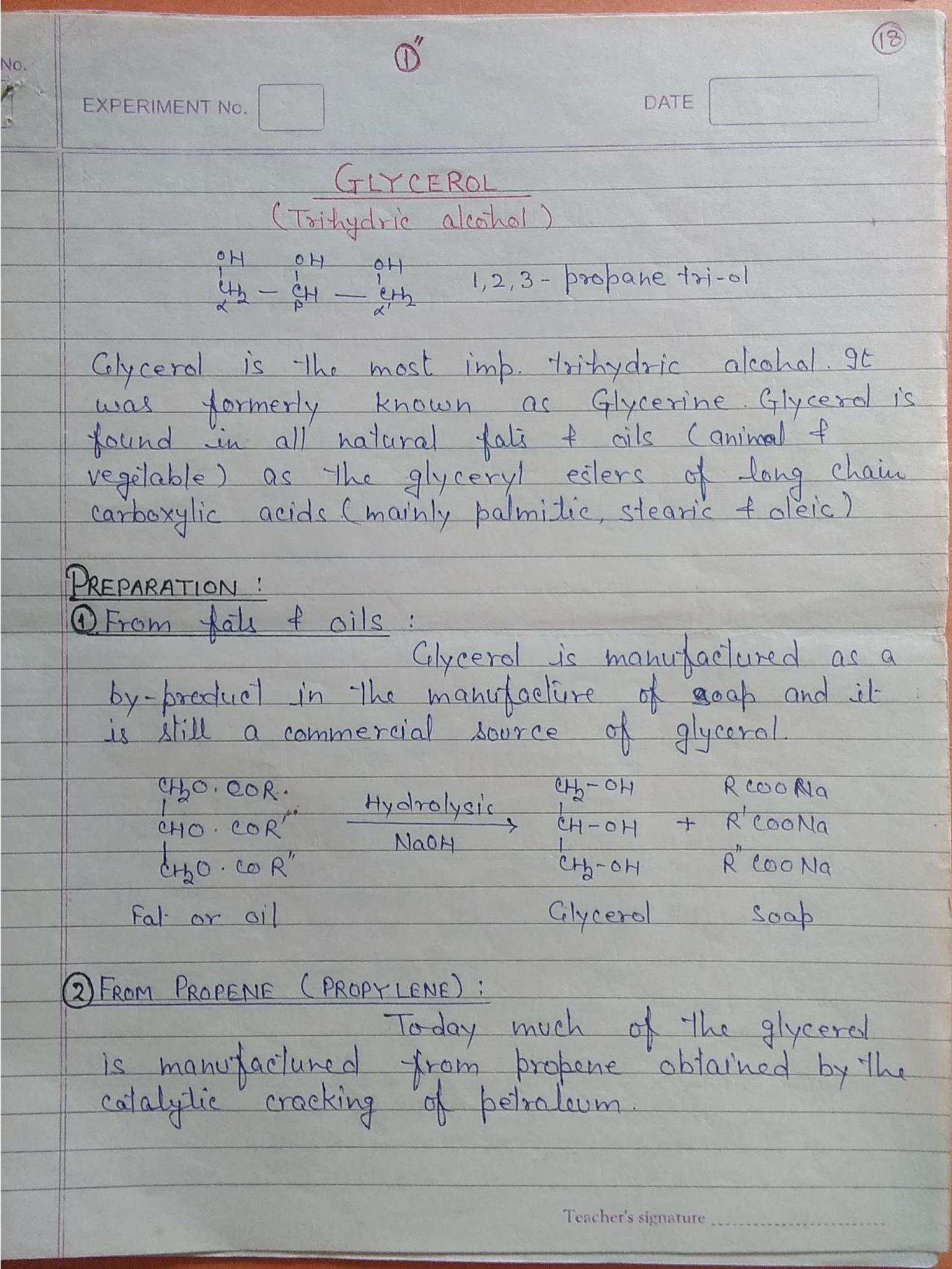 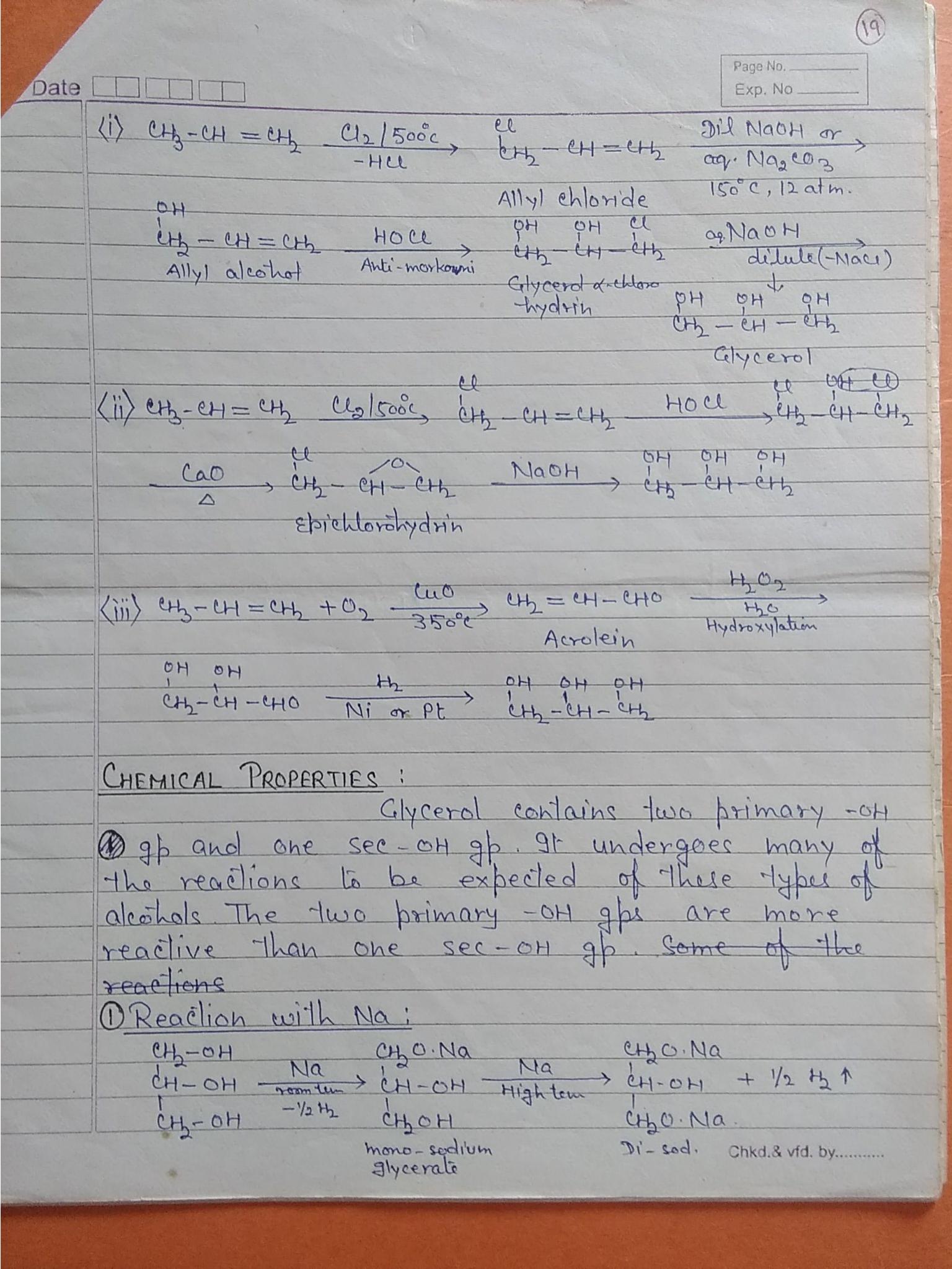 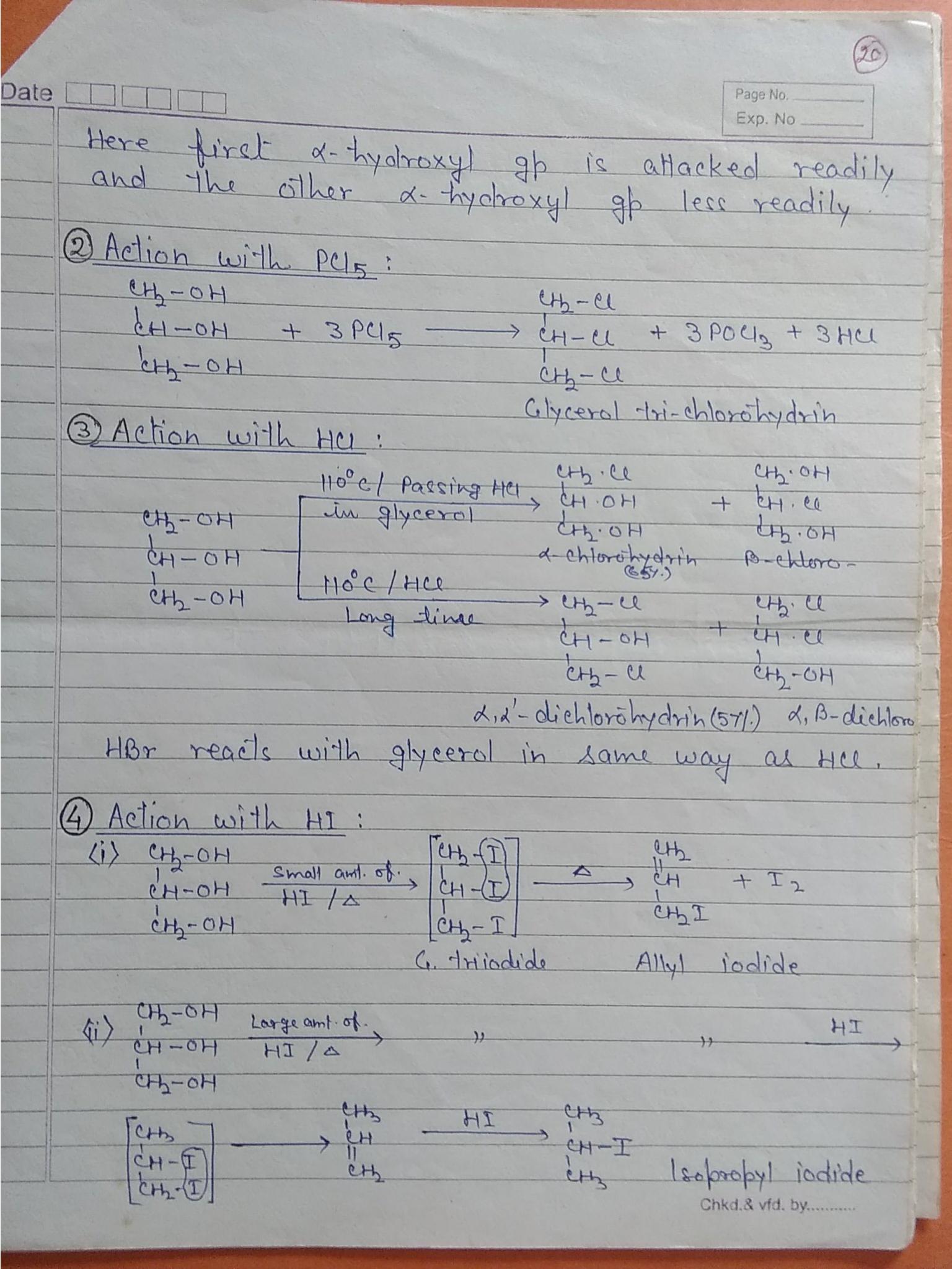 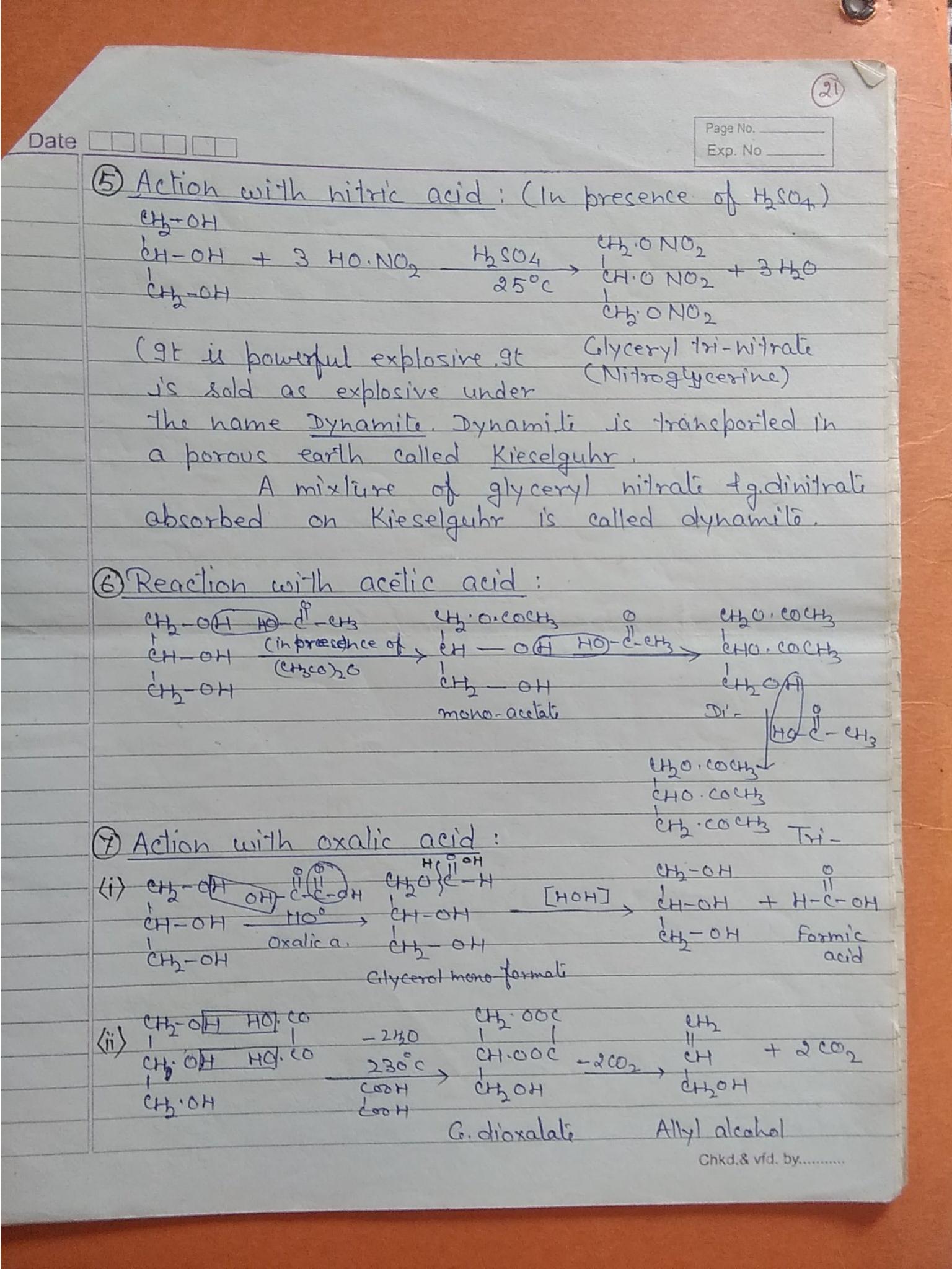 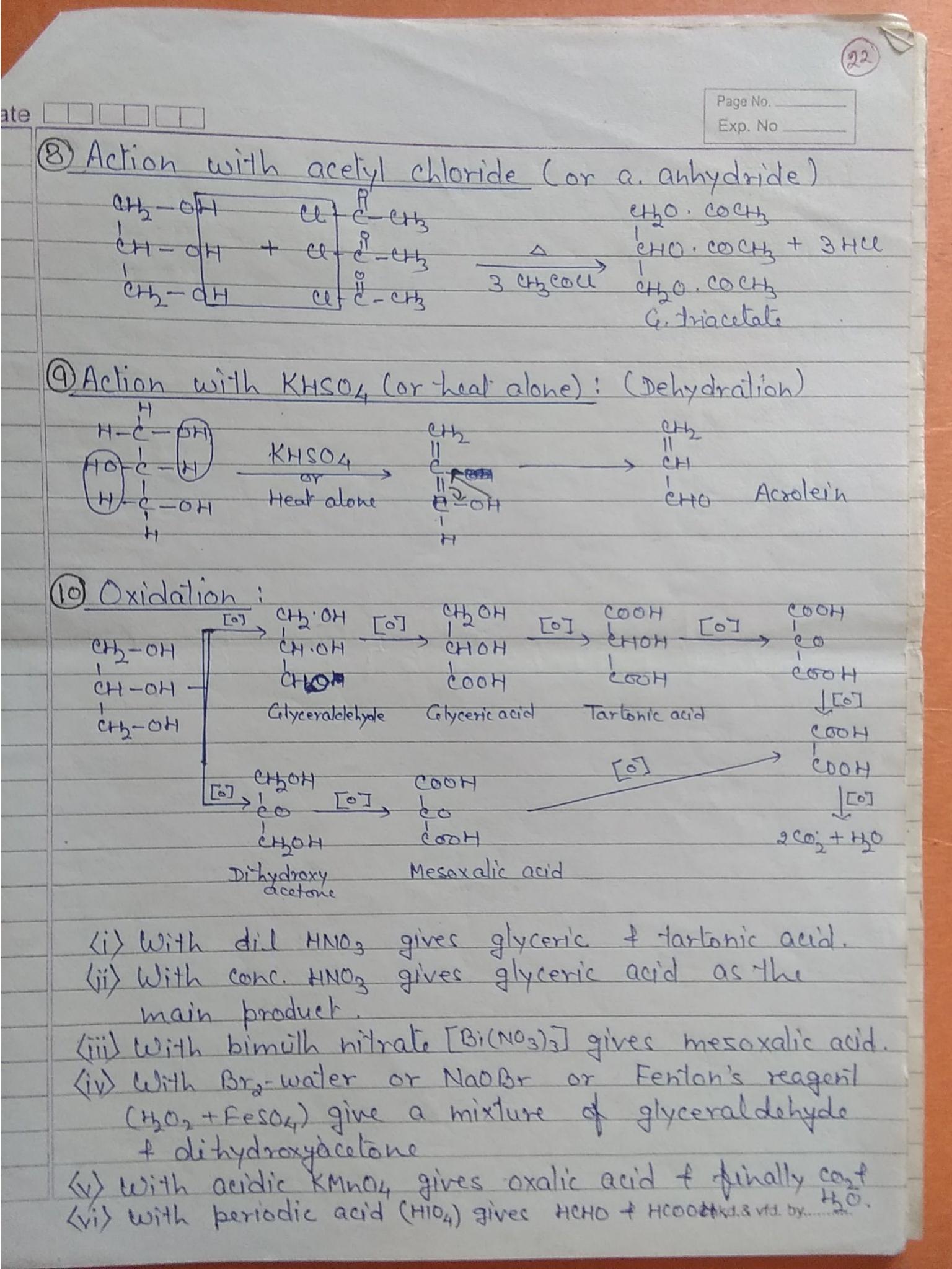 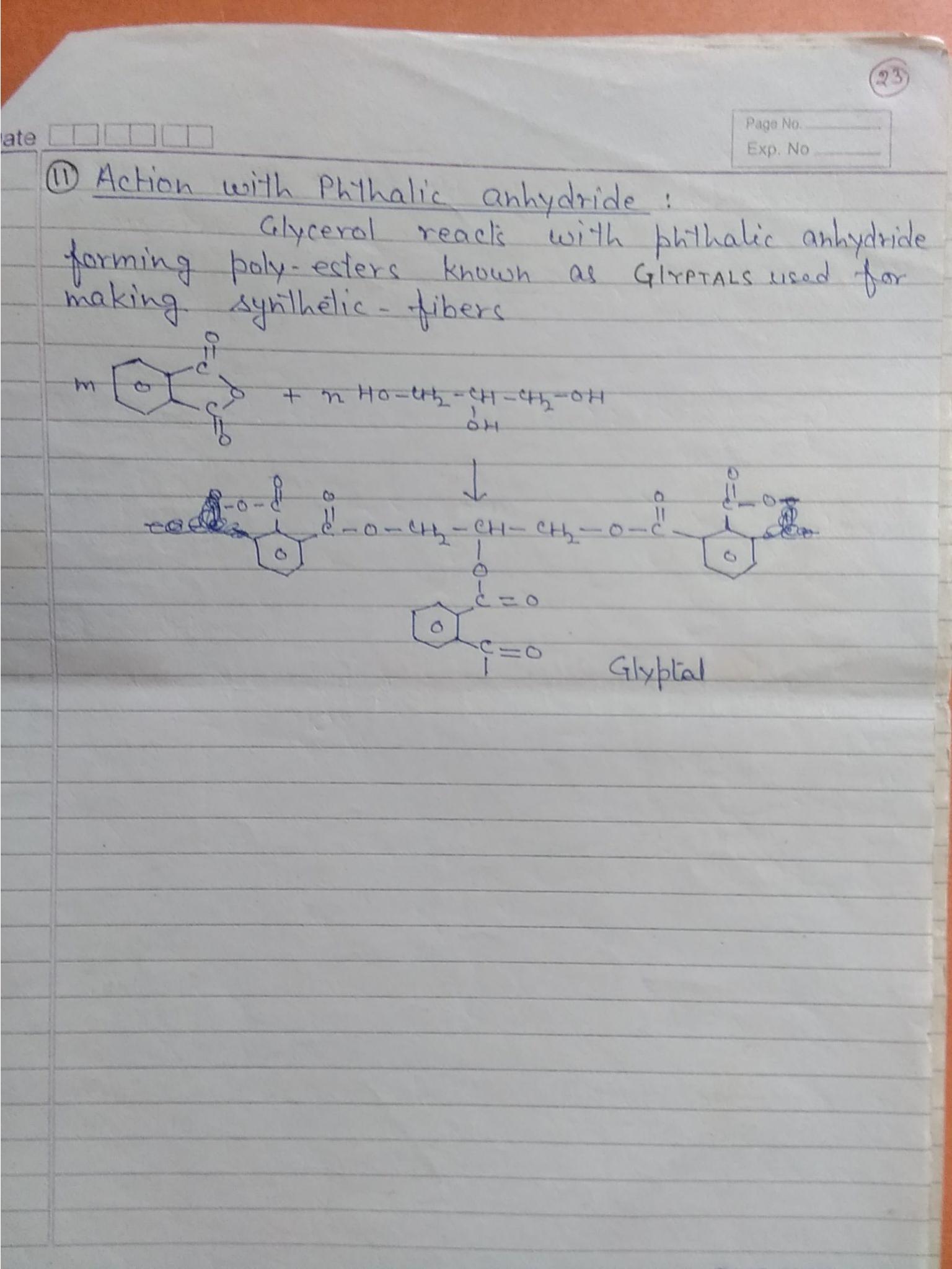 